Supplementary materialTable 3: Sample, by country and historical yearNote: Source EU-SILC (Eurostat), own calculation. The historical year 2014 is not shown. It does however figure in the data, because the change of the dependent variable after 2013 requires the information on the household’s status in 2014.Figure 2: Mean change of the (quasi-)jobless households’ work intensity over one year, by country, in percentage points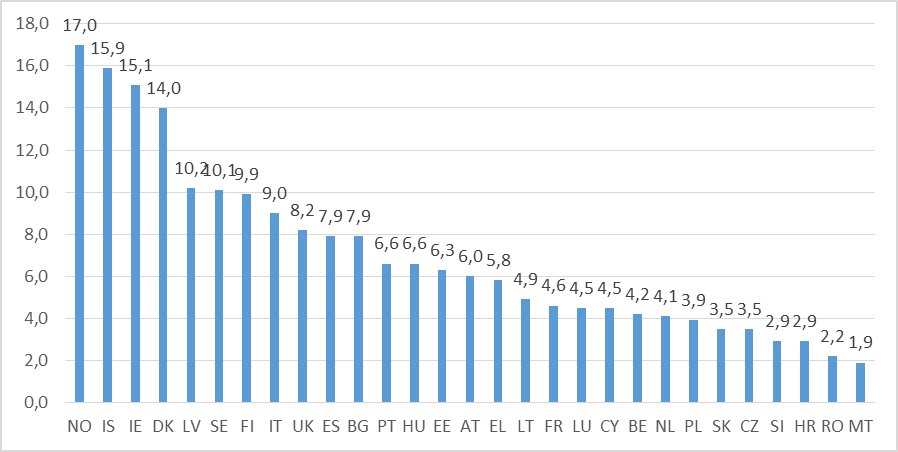 Note: Source EU-SILC (Eurostat), own calculation.Table 4: Variables used in the regression models*Own calculations. **Sensitivity analysis.Table 5: Regression output on work intensity changes, with both main and alternative independent variablesNote: Source EU-SILC (Eurostat), own calculation. Legend: * p<.05; ** p<.01; *** p<.001. ¹Equivalised social benefits received by households deflated not by purchasing power parity, but by the level of the poverty threshold in the respective country and year.Table 6: Reduction of the change of work intensity following a hypothetical 100% increase of social benefits, by initial (pre-transfer) poverty gap, for both main and alternative independent variables, in p.p.Note: Source EU-SILC (Eurostat), own calculation. Average partial effects. Legend: * p<.05; ** p<.01; *** p<.001Table 7: Reduction of the change of work intensity following a hypothetical 100% increase of social benefits, by features of working-age household members, in p.p.Note: Source EU-SILC (Eurostat), own calculation. Average partial effects. Legend: * p<.05; ** p<.01; *** p<.001CountryHistorical yearHistorical yearHistorical yearHistorical yearHistorical yearHistorical yearHistorical yearHistorical yearCountry20062007200820092010201120122013AT161156159180173135142166BE209176219242172193222213BG100145163143142138114128CY65594797669865109CZ245174245226207140145160DK4924423348415145EE8472788911912598103EL155177127160194440387ES219229229245283256250321FI736969157130953652FR171165208206179179146200HR377232232HU384287414397611288259245IE156207279193208IS9652120181311IT510496439409508440403427LT8879911331071136158LU2210961311151288382LV98106117191185118140117MT127152143157126123NL155170108119179119107142NO172021462842PL412368334391365374321358PT50303025624RO184287260255178160162RS5442374237283423SE11012796113122140128126SI73556813811555049SK184195184211199357262UK161156159180173135142166CategoryVariableScaleSourcedependent variablechange in work intensity, measured in p.p.metricEU-SILC*fixed effectsfixed effectsfixed effectsindependent variables: social benefits measured at household levelnon-adjusted, measured as PPSmetricEU-SILC*independent variables: social benefits measured at household levelnon-adjusted, measured as % of poverty threshold**metricEU-SILC*independent variables: social benefits measured at household levelENI-adjusted, measured as PPSmetricEU-SILC*independent variables: social benefits measured at household levelENI-adjusted, measured as % of poverty threshold**metricEU-SILC*micro-level controls: household situation and compositionequivalised income before transfers as % of poverty thresholdmetricEU-SILC*micro-level controls: household situation and compositionwork intensity, part-time adjustedmetricEU-SILC*micro-level controls: household situation and composition# of working-aged members below 30metricEU-SILC*micro-level controls: household situation and composition# of working-aged members above 55metricEU-SILC*micro-level controls: household situation and composition# of members with low educationmetricEU-SILC*micro-level controls: household situation and composition# of members with low educationmetricEU-SILC*micro-level controls: household situation and composition# of members with limited activity due to healthmetricEU-SILC*micro-level controls: household situation and compositionpartner householddummyEU-SILC*micro-level controls: household situation and composition# of children aged 0–2metricEU-SILC*micro-level controls: household situation and composition# of children aged 3–6metricEU-SILC*micro-level controls: household situation and composition# of children aged 7–17metricEU-SILC*macro-level controlsGini coefficientmetricEurostatchange of unemployment rate as % of populationmetricEurostat*historical timeyeardummyEU-SILC*random effectsrandom effectsrandom effectsgeographical unitcountrydummyEU-SILC*CategoryVariableNon-adjusted amountsNon-adjusted amountsENI-adjusted amountsENI-adjusted amountsdependent variable: change in work intensitydependent variable: change in work intensityPPSPTH¹PPSPTH¹Social benefitsnon-adjusted, measured as PPS-0.000***Social benefitsnon-adjusted, measured as % of poverty threshold-0.000***Social benefitsENI-adjusted, measured as PPS-0.000***Social benefitsENI-adjusted, measured as % of poverty threshold-0.001***household situationEDHI¹ as % of poverty threshold0.004***0.004***0.005***0.005***household situationwork intensity, part-time adjusted0.167***0.167***0.175***0.175***household composition# of working-aged members below 300.001***0.001***0.001***0.001***household composition# of working-aged members above 55-0.001***-0.001***-0.001***-0.001***household composition# of members with low education-0.013***-0.013***-0.013***-0.013***household composition# of members with high education0.030***0.030***0.030***0.030***household composition# of members with limited activity due to health-0.052***-0.053***-0.054***-0.055***household compositionpartner household-0.009***-0.009***-0.009***-0.009***household composition# of children aged 0–20.009*0.010*0.0090.009*household composition# of children aged 3–60.009*0.009*0.009*0.009*household composition# of children aged 7–170.0010.0010.0010.001Historical timeHistorical year (base 2006)Historical time2007-0.018***-0.019***-0.018***-0.018***Historical time2008-0.026***-0.026***-0.026***-0.026***Historical time2009-0.019***-0.020***-0.019***-0.020***Historical time2010-0.020***-0.021***-0.021***-0.021***Historical time2011-0.003-0.004-0.003-0.004Historical time2012-0.030***-0.031***-0.031***-0.032***Historical time2013-0.031***-0.032***-0.031***-0.032***macro-level controlschange of unemployment rate as % of population-0.006***-0.006***-0.006***-0.006***macro-level controlsGini coefficient-0.004***-0.004***-0.004***-0.004***Intercept0.272***0.265***0.263***0.259***Level 2 estimatesRandom intercept variance-3.322***-3.380***-3.365***-3.397***Level 2 estimatesWithin-group error variance-1.681***-1.681***-1.680***-1.680*** N34081340813408134081Social benefitsWhole sampleSubsamples by size of poverty gapSubsamples by size of poverty gapSubsamples by size of poverty gapSocial benefitsWhole sample> than 50% of threshold50% – 1% of thresholdno poverty gapnon-adjusted benefits, measured as PPS-0.8***-2.4***not sig.not sig. non-adjusted benefits, measured as % of poverty threshold-0.8***-2.7***not sig. -0.1*ENI-adjusted benefits, measured as PPS-0.6***-2.3***not sig. not sig. ENI-adjusted benefits, measured as % of poverty threshold-0.5***-2.6***not sig. -0.1*N34,08114,3906,10813,581Working-age household membersWorking-age household membersnon-adjusted benefits, measured as PPSENI-adjusted benefits, measured as PPSNAgeall < 30-2.9**-2.4**1,464Ageall 30–55-2.4***-1.9***9,552Ageall > 55not sig. not sig. 16,760Educationall low-0.6***-0.4***11,395Educationno low-0.9***-0.6***17,942Educationall high-0.9***-0.6***4,244Educationno high-0.7***-0.4***27,410Limitations
due to healthnone-0.7***-0.5***17,102Limitations
due to healthsome-0.6***-0.4***16,979